ENQUÊTE RYTHMES SCOLAIRES 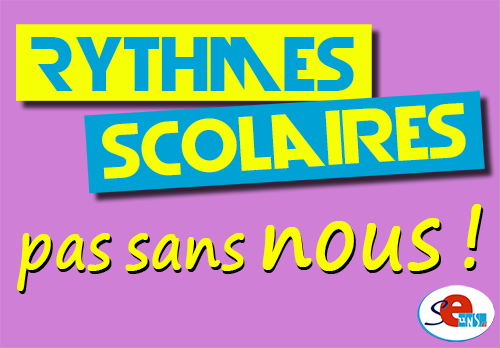 	« copier-coller la croix dans les cases pour répondre »Renseigner le tableau et renvoyer-le au 80@se-unsa.org Ecole VilleAPCPLACEMATINPAUSE MERIDIENNESOIRSOIRAPCPLACEAPCDUREE1 H2  45 min2  30 minautreAPCDUREEMise en place TAPOUINONMATINMise en place TAPOUINONPAUSE MERIDIENNEMise en place TAPSOIRPas du tout satisfaitPeusatisfaitAssezsatisfaitTrès satisfaitHoraires et durée des APCOccupation des locauxTransports scolairesCommunication avec la communeRespect autonomie des équipes sur la place des APCRespect autonomie des équipes sur l’utilisation des 24 h liées aux APCOrganisation personnelleDisponibilité des élèves aux apprentissagesautresCommentaires :